          Player Information Sheet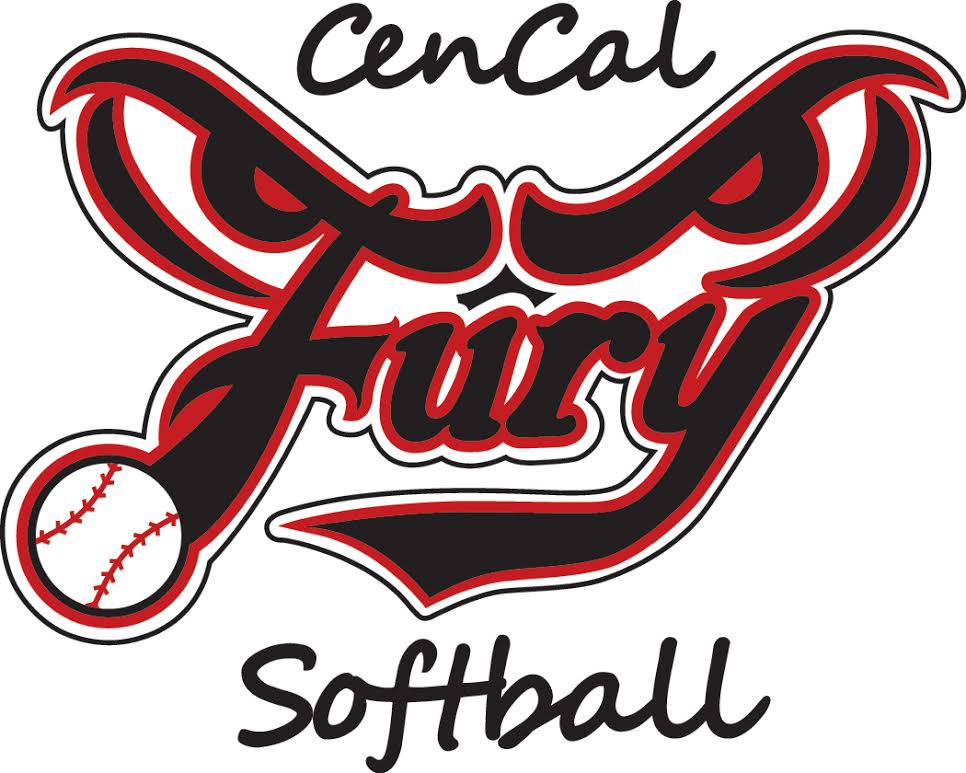 PLAYER                                                          	NICKNAME                                           `         ADDRESS                                                       	                          	ZIP                          `MOTHER                                                         	FATHER                                               `       HOME PHONE                                                	HOME PHONE                                      ` PHONE                                                	 PHONE                                      ` PHONE                                                  	 PHONE                                        `PLAYER INFORMATION:BIRTH DATE                                              		                     		SCHOOL                                         	GRADE                   `RIGHT HANDED                    	LEFT HANDED                            `NUMBER OF YEARS YOU HAVE PLAYED SOFTBALL/BASEBALL                          `FAVORITE POSITION                                                         	LEAST FAVORITE                 `OTHER SPORTS                                                                   `EQUIPMENT:BAT                         `	RECOMMENDED SIZE BASED ON HEIGHT, WEIGHT  : LENGTH           `	WEIGHT        `SHOE/CLEATS                      `UNIFORM                              	 NUMBER                         `OTHER GEAR (eg. Catchers equipment)                            `  QUESTIONS FOR PARENTS:Does your child have any foods she cannot not eat? Does your child have any condition or take medication of any kind?